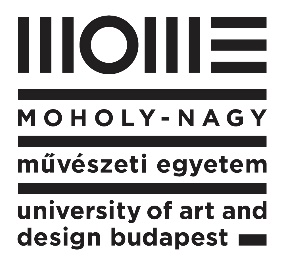 IGAZOLÁSrendszeres szociális ösztöndíjhozA pályázó hallgató háziorvosa tölti ki!Igazolom, hogy Neve:__________________________________________________Születési ideje:___________________________________________Állandó lakcíme:__________________________________________a felsőoktatásban részt vevő hallgatók juttatásairól és az általuk fizetendő egyes térítésekről szóló 51/2007 (III.26.) Korm.rendelet 2.§ (1) d) pontja szerint fogyatékossággal élő vagy egészségi állapota miatt rászorult, tekintettel arra, hogy fogyatékossága miatt állandó vagy fokozott felügyeletre, gondozásra szorul, illetve aki fogyatékossága miatt rendszeresen személyi és/vagy technikai segítségnyújtásra és/vagy szolgáltatásra szorul, vagymunkaképességét legalább 67%-ban elvesztette vagy legalább 50%-os mértékű egészségkárosodást szenvedett, és ez az állapot egy éve tart vagy előreláthatólag még legalább egy évig fennáll.Fenti igazolást nevezett részére az arra megfelelő hatáskörrel és illetékességgel rendelkező szerv / hatóság / orvos állásfoglalása / szakvéleménye / igazolása² alapján állítottam ki, melyet nevezett részemre jelen igazolás kiállítása érdekében előzetesen bemutatott.Kelt:_______________________	______________________________________háziorvos aláírásamunkahelyének címeP. H.